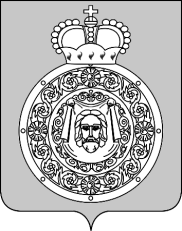 Администрациягородского округа ВоскресенскМосковской областиП О С Т А Н О В Л Е Н И Е__________________ № ________________О внесении изменения в постановление Администрации городского округа Воскресенск Московской области от 23.12.2019 № 43 «О создании муниципального казенного учреждения «Управление территорией городского округа Воскресенск Московской области» (с изменениями от 24.12.2020 № 4967, от 15.03.2021 №956)В целях повышения качества исполнения муниципальных функций по обеспечению реализации, предусмотренных законодательством Российской Федерации, полномочий органов местного самоуправления ПОСТАНОВЛЯЮ:         1. Внести в постановление Администрации городского округа Воскресенск от 23.12.2019 №43 «О создании муниципального казенного учреждения «Управление территорией городского округа Воскресенск Московской области» (с изменениями от 24.12.2020 № 4967, от 15.03.2021 № 956) следующее изменение:1.1. Пункт 5 постановления изложить в новой редакции:«5. Определить предельную штатную численность муниципального казенного учреждения «Управление территорией городского округа Воскресенск Московской области» в количестве 35 штатных единиц.».           2. Опубликовать настоящее постановление в газете «Наше слово» и на официальном сайте городского округа Воскресенск Московской области.3. Контроль за исполнением настоящего постановления возложить на заместителя Главы Администрации городского округа Воскресенск Копченова В. В. Глава городского округа Воскресенск 							А.В. Болотников